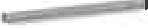 Níže uvedeného dne, měsíce a roku uzavřeli	Regionální muzeum v Kopřivnici, o.p.s., IČ 25394509, sídlem Záhumenní 367/1, 742 21 Kopřivnice, zastoupena Pavlou Tršovou, na základě plné moci ze dne 7.10.2019 (dále jen „Objednatel")a	PROFURE studio s.r.o., IČ 07950250, sídlem Trocnovská 640/36, Přívoz, 702 00 Ostrava, zaps. u KS v Ostravě v oddíle C, č. vložky 77821, zastoupena Zdeňkem Mičkem, jednatelem(dále jen „Zhotovitel")tutosmlouvu o díloI.Smluvní strany podpisem této smlouvy o dílo (dále jen „Smlouva") shodně prohlašují, že Zhotovitel na základě smlouvy o dílo uzavřené na základě objednávky Objednatele vypracoval pro Objednatele projektovou dokumentaci „Expozice Technického muzea osobních automobilů Tatra Kopřivnice".Objednatel má zájem provést aktualizaci projektové dokumentace podle nově vzniklých požadavků, a proto oslovil Zhotovitele s požadavkem na provedení aktualizace projektové dokumentace a doplnění projektu.II.	Zhotovitel se zavazuje na základě Smlouvy provést pro Objednatele vypracování a dodání aktualizace projektové dokumentace pro akci „Expozice technického muzea osobních automobilů Tatra Kopřivnice", a to dle nabídky Zhotovitele ze dne 6.12.2023, která tvoří přílohu této Smlouvy (dále jen „Dílo") a Objednatel se zavazuje za řádně provedené Dílo zaplatit cenu sjednanou ve Smlouvě.Dílo bude předáno ve sjednaných termínech ve dvou (2) tištěných vyhotoveních a digitální podobě. Dílo bude vypracováno v potřebném rozsahu a v souladu s pokyny Objednatele, přísl. legislativou ČR, ČSN atp.	Dílo bude zpracováno v jednom stupni, a to pro povolení stavby (DSP) v podrobnostech pro provádění stavby (DPS). Součástí Díla je taktéž jednání Zhotovitele s dotčenými orgány státní správy a zapracování zjištěných stanovisek dotčených orgánů státní správy či jiných osob, včetně jejich požadavků a připomínek tak, aby bylo dosaženo vydání příslušného rozhodnutí a nabytí právní moci tohoto rozhodnutí v jednotlivých stádiích řízení, pro které je Dílo zpracováno.	Objednatel zmocňuje Zhotovitele, aby svým jménem, na své nebezpečí a své náklady jednal s příslušnými státními a správními orgány v souvislosti s provedením Díla a zhotovením veškeré dokumentace podle Smlouvy a Zhotovitel takové zmocnění přijímá. V případě písemného požadavku Zhotovitele se Objednatel zavazuje vystavit zvláštní plnou moc.III.Zhotovitel se zavazuje Objednateli řádně provedené Dílo předat ve lhůtě do 31.5.2024. Termín předání a převzetí díla není vázán vydáním stavebního povolení a nabytí právní moci.Objednatel bude oprávněn odstoupit od Smlouvy zejména v následujících případech:prodlení Zhotovitele s provedením Díla bude delší než 15 dnů, neboZhotovitel nejedná při plnění předmětu Smlouvy a přípravě dokumentace podle Smlouvy v souladu s pokyny Objednatele, neboZhotovitel na sebe podá insolvenční návrh nebo vstoupí do likvidace, nebo v případě, že bude zjištěn úpadek Zhotovitele.	Zhotovitel bude oprávněn od Smlouvy odstoupit, pokud bude Objednatel v prodlení s úhradou jakékoliv částky po dobu delší než 15 dnů.	Smluvní strana oprávněná odstoupit od Smlouvy v souladu s tímto článkem Smlouvy uvědomí druhou smluvní stranu o svém úmyslu a uvede důvod. Pokud druhá smluvní strana neodstraní tento důvod odstoupení od Smlouvy do 1O pracovních dnů od obdržení takového oznámení, bude mít oprávněná smluvní strana právo odstoupit od Smlouvy písemným oznámením.	Pokud kterákoliv smluvní strana od Smlouvy odstoupí, bude Zhotovitel povinen předat Objednateli dosud provedené Dílo, zvláště pak dokumenty, plány, mapy atd. vypracované podle Smlouvy (dále jen „Dokumentace"). V případě odstoupení od smlouvy se práva k dílu řídí autorským zákonem. Pokud však Objednatel od této Smlouvy odstoupí z důvodů porušení Smlouvy Zhotovitelem, souhlasí Zhotovitel s tím, že Objednatel je oprávněn předložit takovou Dokumentaci třetí osobě zvolené Objednatelem, která může podle pokynů Objednatele Dokumentaci změnit nebo doplnit za účelem dokončení Dokumentace.IV.Cena Díla byla smluvními stranami stanovena na částku 1.990.000,- Kč bez DPH. K ceně bude připočítána zákonem  stanovená  DPH  21%.  Z účtu  Regionálního  muzea v Kopřivnici, o.p.s. bude uhrazena částka v celkové hodnotě 2.407.900,- Kč vč. DPH.	V ceně je zahrnuto 2x vyhotovení projektové dokumentace, vč. dodání elektronické verze dokumentace na USB disku, včetně přísl. dokladů. Event. další kopie budou fakturovány zvlášť.	Cena za Dílo je konečná a nepřekročitelná a zahrnuje veškeré náklady Zhotovitele, související s provedením Díla.	Objednatel uhradí 50 % z ceny díla, tj. 1 203 950,- Kč včetně DPH, na základě zálohové faktury, která bude vystavena neprodleně po podpisu Smlouvy oběma smluvními stranami. Splatnost daňových dokladů se sjednává 14 kalendářních dnů od doručení Objednateli.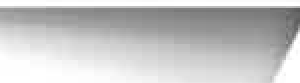 .Nebude-li daňový doklad (faktura) obsahovat některou povinnou náležitost je Objednatel oprávněn fakturu před uplynutím lhůty splatnosti vrátit Zhotoviteli k provedení opravy s vyznačením důvodů vrácení. Zhotovitel provede opravu vystavením nové faktury. Od doby odeslání vadné faktury přestává běžet původní lhůta splatnosti. Celá lhůta běží opět ode dne doručení nově vyhotovené faktury.v.	V průběhu prací na provádění Díla se Objednatel na vyzvání Zhotovitele zúčastní všech potřebných jednání a vyjasňování týkajících se koncepce řešení apod.Objednatel poskytne Zhotoviteli všechny potřebné podklady pro řádné provedení Díla.	Zhotovitel bude při vypracování Díla postupovat podle obecně závazných předpisů, technických a bezpečnostních norem, podle ujednání obsažených ve Smlouvě, podle předaných pokynů Objednatele, podle vyjádření veřejnoprávních orgánů a organizací, zejména stavebního povolení.Pokud se týká dalších pokynů Objednatele učiněných po uzavření Smlouvy je Zhotovitel povinen je respektovat v případě, že budou směřovat k upřesnění předmětu Smlouvy a věcného rozsahu prací, nebudou však na újmu kvality a odborné úrovně projektu.S.S. Zhotovitel zodpovídá za to, že Dílo bude způsobilé po celou dobu výstavby a že si zachová vlastnosti smluvené, stanovené právními předpisy a normami případně vlastnosti obvyklé.Za vady vzniklé po předání Díla odpovídá Zhotovitel jen v případě, že byly způsobeny porušením jeho povinností.Zhotovitel odpovídá za vady Díla po dobu 3 let od předání Díla Objednateli aje povinen je ihned a bezplatně řešit a odstraňovat v dohodnutých termínech. Bezplatným odstraněním vady příp. vad se zejména rozumí přepracování či úprava projektové dokumentace.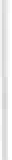 V případě, že bude Dílo považováno za autorské dílo ve smyslu zákona č. 121/2000 Sb. v platném znění, Zhotovitel souhlasí, aby Objednatel Dílo použil pro všechny činnosti související s přípravou, výstavbou, úpravami a provozem, přičemž Zhotovitel výslovně souhlasí, že Objednatel je oprávněn použít Dílo také pro jinou osobu. Zhotovitel prohlašuje, že je oprávněn udělit Objednateli tento souhlas s užitím Díla. V případě, že se toto prohlášení ukáže jako nepravdivé, je Objednatel oprávněn požadovat po Zhotoviteli smluvní pokutu ve výši souhrnu částek, které již Zhotoviteli podle Smlouvy uhradil. Právo Objednatele na náhradu škody tím není dotčeno.	Zhotovitel prohlašuje, že má ke dni podpisu smlouvy sjednáno u renomované pojišťovny platné pojištění odpovědnosti za škody na majetku, zdraví nebo životě, způsobené případnou vadou Díla, resp. jiné činnosti podle Smlouvy, přičemž výše pojistného plnění v případě pojistné události činí 2.000.000,- Kč.VI.----;V případě nedodržení termínu provedení Díla zaplatí Zhotovitel Objednateli smluvní pokutu ve výši 0,05 % z ceny Díla za každý den prodlení.V případě nedodržení dohodnutého termínu odstranění vad Díla zaplatí Zhotovitel Objednateli smluvní pokutu ve výši 1.000,- Kč za vadu/den až do doby odstranění.V případě nezaplacení faktury v termínu splatnosti zaplatí objednatel zhotoviteli smluvní pokutu ve výši 0,05 % z nezaplacené částky za každý den započatý týden prodlení.Ustanovením o smluvní pokutě není dotčen nárok na náhradu škody.VII.	Smlouvu lze měnit nebo doplňovat pouze samostatnými písemnými číslovanými dodatky, které budou tvořit součást Smlouvy.Smlouvaje vyhotovena ve dvou stejnopisech, každá strana obdrží jeden stejnopis.Smlouva nabývá platnosti a účinnosti dnem podpisu obou stran.	Pokud by jakékoli ustanovení Smlouvy bylo neplatné, nicotné nebo nevymahatelné, pak neplatnost, nicotnost ani nevymahatelnost tohoto ustanovení nezpůsobí neplatnost, nicotnost ani nevymahatelnost celé Smlouvy. V tomto případě nahradí smluvní strany toto neplatné, nicotné nebo nevymahatelné ustanovení jiným ustanovením, které svým obsahem a účelem bude co možná nejbližší obsahu a účelu neplatného, nicotného a/nebo nevymahatelného ustanovení.Smlouva byla uzavřena v souladu s českým právem a řídí se platnými právními předpisy České republiky. Smluvní strany tímto výslovně sjednávají, že se neuplatní, a to ani analogicky následující ustanovení NOZ: §§ 1765 až 1766, § 1793, §§ 1798-1800.Strany prohlašují, že Smlouvu uzavřely podle své skutečné a svobodné vůle, že si Smlouvu řádně a pozorně přečetly a s jejím obsahem souhlasí.Součástí smlouvy o dílo jsou 4 přílohy, kde je uvedena specifikace díla, včetně cenové nabídky.V Kopřivnici dne 12.12.2023Za objednatele: Pavla Tršová				za Zhotovitele: Zdeněk. Miček								(Jednatel-PROFURE studio s.r.o.)